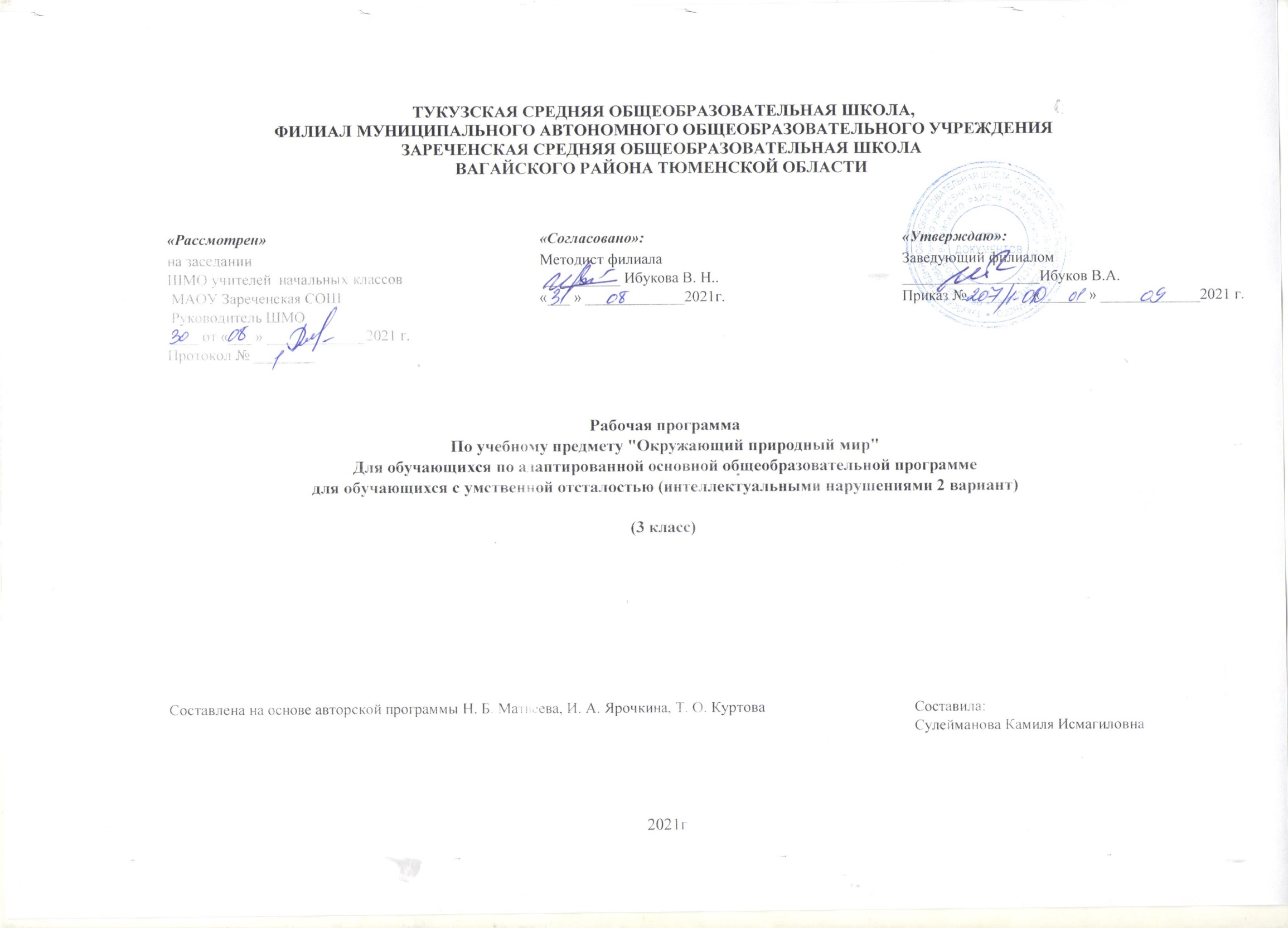 1.ПОЯСНИТЕЛЬНАЯ ЗАПИСКА          Рабочая программа «Мир природы и человека» для учащихся 3 класса разработана на основе адаптированной основной общеобразовательной программы образования обучающихся с умственной отсталостью (интеллектуальными нарушениями) Курс «Мир природы и человека» является начальным звеном формирования естествоведческих знаний, пропедевтическим этапом формирования у учащихся умений наблюдать, анализировать, взаимодействовать с окружающим миром. Содержание дисциплины предусматривает знакомство с объектами и явлениями окружающего мира и дает возможность постепенно раскрывать причинно-следственные связи между природными явлениями и жизнью человека. При отборе содержания курса «Мир природы и человека» учтены современные научные данные об особенностях познавательной деятельности, эмоционально волевой регуляции, поведения младших школьников с умственной отсталостью (интеллектуальными нарушениями).  Программа реализует современный взгляд на обучение естествоведческим дисциплинам, который выдвигает на первый план обеспечение:―     полисенсорности восприятия объектов; ― практического взаимодействия обучающихся с умственной отсталостью (интеллектуальными нарушениями) с предметами познания, по возможности в натуральном виде и в естественных условиях или в виде макетов в специально созданных учебных ситуациях;― накопления представлений об объектах и явлениях окружающего мира через взаимодействие с различными носителями информации: устным и печатным словом, иллюстрациями, практической деятельностью в процессе решения учебно-познавательных задач, в совместной деятельности друг с другом в процессе решения проблемных ситуаций и т.п.;― закрепления представлений, постоянное обращение к уже изученному, систематизации знаний и накоплению опыта взаимодействия с предметами познания в игровой, коммуникативной и учебной деятельности;― постепенного усложнения содержания предмета: расширение характеристик предмета познания, преемственность изучаемых тем.  Основное внимание при изучении курса «Мир природы и человека» уделено формированию представлений об окружающем мире: живой и неживой природе, человеке, месте человека в природе, взаимосвязях человека и общества с природой. Практическая направленность учебного предмета реализуется через развитие способности к использованию знаний о живой и неживой природе, об особенностях человека как биосоциального существа для осмысленной и самостоятельной организации безопасной жизни в конкретных условиях. Структура курса представлена следующими разделами: «Сезонные изменения», «Неживая природа», «Живая природа (в том числе человек)», «Безопасное поведение». Повышение эффективности усвоения учебного содержания требует организации большого количества наблюдений, упражнений, практических работ, игр, экскурсий для ознакомления и накопления опыта первичного взаимодействия с изучаемыми объектами и явлениями.По мере реализации программы по классам учащиеся обогащаются новыми знаниями, новыми способами деятельности и методами познания. Все образовательные блоки предусматривают не только усвоение теоретических знаний, но и формирование деятельностно - практического опыта. Практические задания способствуют развитию у детей творческих способностей, умения применять их в жизни. Программа предполагает активные формы физической деятельности: учебные походы, ближние и дальние экскурсии, а также и проектную деятельность. С учётом важности расширения чувственного опыта младших школьников и необходимости связи обучения с жизнью в программе предусмотрены экскурсии и практические работы, доступные детям в этом возрасте. Изучение данного курса требует использования нетрадиционных форм проведения уроков, организации занятий вне класса (в уголке природы, в парке, музее, спортивном зале и пр.). Средствами учебного предмета целенаправленно создаются условия для развития у учащихся познавательных процессов, речи, эмоциональной сферы, творческих способностей, формирования учебной деятельности.         Цель программы: формирование первоначальных знаний о живой и неживой природе; понимания простейших взаимосвязей, существующих между миром природы и человека, изучение основ современной экологии.         Задачи:способствовать формированию представлений о природе, человеке и обществе;познакомить учащихся с простейшими взаимосвязями и взаимозависимостями между миром живой и неживой природы и умением их устанавливать;развивать целостное восприятие окружающего мира;развивать умения наблюдать за предметами и явлениями живой и неживой природы;обучать знаниям и навыкам безопасного поведения в окружающей среде, как природной, так и техногенной;воспитывать гуманного, творческого, социально активного человека, уважительно и бережно относящегося к среде своего обитания, природному и культурному достоянию человечества;формировать умения оценивать свои поступки в природе;расширять кругозор детей в области экологии;развивать практическую деятельность учащихся по изучению и охране окружающей среды.2. Общая характеристика учебного предмета, коррекционного курса в учебном плане            У учащихся формируются элементарные представления и понятия, необходимые при обучении другим учебным предметам, расширяется и обогащается представление о непосредственно окружающем мире, они получают некоторые представления о мире, который находится вне поля их чувствительного опыта.Обучение способности видеть, сравнивать, обобщать, конкретизировать, делать элементарные выводы, устанавливать несложные причинно – следственные связи и закономерности способствует развитию аналитико-синтетической деятельности учащихся, коррекции их мышления.В связи с расширением и уточнением круга представлений о предметах и явлениях окружающей действительности. Обогащается словарный запас учащихся: вводятся соответствующие термины, наглядно дифференцируется значение слов (стебель-ствол, трава-куст-дерево), показывается различие между видовым и родовым понятием (роза – цветок),ученики упражняются в адекватном и более точном сочетании слов, обозначающих предметы, их признаки и действия. В процессе непосредственных наблюдений реальной действительности обогащается словарь учащихся, при организации беседы он активизируется, т.е. усвоенные слова включаются в речь.На экскурсиях учащиеся знакомятся с предметами и явлениями в естественной обстановке; на предметных уроках - на основе непосредственных чувственных восприятий. Наблюдая, дети учатся анализировать, находить сходства и различия, делать простейшие выводы обобщения. Практические работы помогают закреплению полученных знаний и умений. Наблюдая за погодой и сезонными изменениями в природе, расширяют представления об окружающем мире, развивают внимание, наблюдательность, чувственное восприятие.                                                         3.Описание места учебного предмета, коррекционного курса в учебном планеРабочая программа по окружающему природному миру составлена в соответствии с АООП (2 вариант)  рассчитана на 34 учебных недели (68 часов по 2 часа в неделю)                                            4. Ценностные ориентиры содержания учебного предмета • Природа как одна из важнейших основ здоровой и гармоничной жизни человека и общества. • Культура как процесс и результат человеческой жизнедеятельности во всём многообразии её форм. • Наука как часть культуры, отражающая человеческое стремление к истине, к познанию закономерностей окружающего мира природы и социума. • Человечество как многообразие народов, культур, религий в Международное сотрудничество как основа мира на Земле. • Патриотизм как одно из проявлений духовной зрелости человека, выражающейся в любви к России, народу, малой родине, в осознанном желании служить Отечеству. • Семья как основа духовно-нравственного развития и воспитания личности, залог преемственности культурно-ценностных традиций народов России от поколения к поколению и жизнеспособности российского общества. • Труд и творчество как отличительные черты духовно и нравственно развитой личности. 5.Личностные и предметные результаты освоения учебного предмета, коррекционного курсаосознание себя как гражданина России; формирование чувства гордости за свою Родину;формирование уважительного отношения к иному мнению, истории и культуре других народов;развитие адекватных представлений о собственных возможностях, о насущно необходимом жизнеобеспечении;овладение начальными навыками адаптации в динамично изменяющемся и развивающемся мире;овладение социально-бытовыми умениями, используемыми в повседневной жизни;владение навыками коммуникации и принятыми нормами социального взаимодействия;способность к осмыслению социального окружения, своего места в нем, принятие соответствующих возрасту ценностей и социальных ролей;принятие и освоение социальной роли обучающегося, формирование и развитие социально значимых мотивов учебной деятельности;развитие навыков сотрудничества с взрослыми и сверстниками в разных социальных ситуациях;формирование эстетических потребностей, ценностей и чувств;развитие этических чувств, доброжелательности и эмоционально-нравственной отзывчивости, понимания и сопереживания чувствам других людей;формирование установки на безопасный, здоровый образ жизни, наличие мотивации к творческому труду, работе на результат, бережному отношению к материальным и духовным ценностям;формирование готовности к самостоятельной жизни.ПредметныеМинимальный уровеньпредставления о назначении объектов изучения; узнавание и называние изученных объектов на иллюстрациях, фотографиях; называние сходных объектов, отнесенных к одной и той же изучаемой группе; представления об элементарных правилах безопасного поведения в природе и обществе; знание требований к режиму дня школьника и понимание необходимости его выполнения;знание основных правил личной гигиены и выполнение их в повседневной жизни; ухаживание за комнатными растениями; кормление зимующих птиц; адекватное взаимодействие с изученными объектами окружающего мира в учебных ситуациях; адекватно поведение в классе, в школе, на улице в условиях реальной или смоделированной учителем ситуации    Достаточный уровень представления о взаимосвязях между изученными объектами, их месте в окружающем мире; узнавание и называние изученных объектов в натуральном виде в естественных условиях; знание отличительных существенных признаков групп объектов; знание правил гигиены органов чувств; знание некоторых правила безопасного поведения в природе и обществе с учетом возрастных особенностей; проявление активности в организации совместной деятельности и ситуативном общении с детьми; адекватное взаимодействие с объектами окружающего мира; соблюдение элементарных санитарно-гигиенических норм6.Содержание учебного предмета, коррекционного курсаКалендарно-тематическОЕ планИРОВАНИЕ( 68 часов)8.Описание Материально-технического обеспечения образовательного процесса.Демонстрационные таблицы1.Дикие звери2.Грибы съедобные3.Деревья, кустарники, травы4.Огород5.В городеМодели - муляжи1.Набор грибов2.Набор овощей3.Набор фруктовМодели - гербарии1.Гербарий «Основные группы растений»2.Гербарий «Декоративные растения»Модели – коллекции1.Коллекция «Бабочки»2.Коллекция семянМодель – аппликация «Здоровье человека»Книга-альбом «Времена года в городе, деревне, в природе»Предметные картинки: грибы, цветы, ягоды, овощи, фрукты, деревья, домашние и дикие животные, дикие и домашние птицы, насекомые№п/пНаименование разделовКоличество часов1Сезонные изменения202Неживая природа83Живая природа. Растения. Животные254Человек. Безопасное поведение125Повторение пройденного материала3	            Итого:68 часов (2 часа в неделю)№Название раздела и темыКол-во часовДатаПриме-чание I четверть18Сезонные изменения51Экскурсия в природу. Осень103.092Осень. Осенние месяцы.107. 093Растения осенью109. 094Животные осенью114. 095Занятия людей осенью116. 09Живая природа. Растения111Сравнение растений121. 092Части растений: корень, стебель123. 093Части растений: лист, цветок128. 094Растения сада130.095Лес105.106Плоды и семена107.107Лесные ягоды112.108Грибы114.109Грибы: несъедобные и ядовитые119.1010Травы121.1011Травы: ядовитые растения. Правила поведения при отравлении126.101Повторение пройденного материала по разделу «Растения»109.11Живая природа. Животные111.112Животные. Повторение пройденного материала во 2 классе116.11II четверть14Живая природа. Животные131Дикие животные. Лось 118.112Дикие животные. Кабан123.113Дикие животные. Заяц125.114Домашние животные. Корова 130.115Домашние животные. Свинья 102.126Домашние животные. Кролики107.127Сходства и различия: свинья, кабан109.128Сходства и различия: кролик, заяц114.129Птицы. Части тела116.1210Перелётные птицы121.1211Зимующие птицы123.1212Хищные птицы128.1213Певчие птицы130.1214Повторение пройденного материала по разделу «Животные»113.01III четверть20Сезонные изменения51Экскурсия в природу. Зима118.012Зима.. Зимние месяцы120.013Растения зимой125.014Животные зимой127.015Занятия людей зимой101.02Неживая природа81Солнце в разные времена года103.022Восход и закат солнца108.023Календарь110.024Воздух115.025Значение воздуха117.026Термометр122.027Ветер124.028Направление ветра101.03Сезонные изменения51Экскурсия в природу. Весна103.032Весна. Весенние месяцы110.033Растения весной115.034Животные весной117.035Занятия людей весной122.03Человек. Безопасное поведение124.031Дыхание человека. Органы дыхания105.042Повторение пройденного материала по разделу «Неживая природа»107.04IV четверть16Человек. Безопасное поведение111Профилактика заболеваний органов дыхания112.042Болезни органов дыхания. Правила поведения при простудных заболеваниях114.043Профилактика простудных заболеваний119.044Кровь. Значение крови для человека. Оказание помощи при порезах121.045Сердце. Значение сердца для человека126.046Пульс. Определение пульса128.047Окружающая среда и здоровье человека103.058Питание человека. Молочные продукты105.059Питание человека. Мясные продукты110.0510Питание человека. Сухие продукты112.0511Срок хранения продуктов. Профилактика отравления117.05Сезонные изменения51Лето. Летние месяцы119.052Растения летом124.053Животные летом126.054Занятия людей летом126.055Повторение пройденного материала по разделу «Сезонные изменения»131.05